令和　　年　　月　　日ベビーファースト運動参画申込書下記の通り、ベビーファースト運動へ参画致します。記我々は企業様自らが永続的に運動を展開していくことを心から望んでいます。企業名担当者(役職・氏名)連絡先住所私（たち）の活動宣言活動宣言者（役職および氏名）活動宣言に基づく具体的行動（アクション）参画店舗店舗場所ランディングページ掲載可否　　　可　　・　　否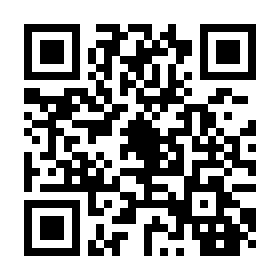 　　　　　　　　https://www.jaycee.or.jp/babyfirst　会社名、氏名も記載してください携帯カメラで問題ありません横向き撮影を推奨しております。Ａ３以上の用紙に印刷しご記載、撮影ください。開始可能日時令和  　年　　月　　日（曜日）原則、出生数発表日前に運動の開始をお願いします。但し、準備期間等により開始可能日が６月上旬を超えても問題ありませんポスター・チラシ店舗掲載可否可　　・　　　否ＬＰよりダウンロードお願いします。貴社ホームページへのベビーファーストロゴ掲載可否可　　・　　　否ホームページや、会社カウンター、打ち合わせブースなどにおいて頂ければ、それがすでにベビーファースト運動です♪企業ＳＮＳによるベビーファースト運動発信の可否可　　・　　　否自社の取組みを自分たちのポスター化し、コメントやハッシュタグをつけ、SNSで拡散してください。#ベビーファースト#赤ちゃん#ベビー#優先#産み育てやすい社会#べびふぁ#ばぶー、など企業ロゴ提供可否可　　　・　　否企業ロゴについてはランディングページ掲載時に活用致します。本申込書と合わせてご提供ください。報道機関へのリリース可否可　　　・　　否リリースの文面が必要であればお申し出ください。年内の活動を通してプレスリリースを実施する可能性があります。他企業さまのご紹介可否可　　　・　　否企業名：連絡先：担当者：可能な場合で構いません。説明はベビーファースト委員会にて実施させて頂きます。提出物の確認活動宣言者のお写真（活動宣言を掲げた状態でのお写真）参画申込書企業ロゴ活動中のお写真（優先レジ、優先案内、社内育休推進説明会、ＨＰでの啓蒙活動、ポスター掲示など）問い合わせ次世代社会デザイン委員会（ＪＣＩ　ＪＡＰＡＮ）担当：志村　昌彦 ０９０－５８６８－６８３８　　　藤井　徳馬 ０９０－２１８９－９１７６ＭＡＩＬ：babyfirst2023@gmail.com備　　考本申込書、私（たち）の活動宣言（Ａ３印刷推奨）、お写真と共に問い合わせ先アドレスへメールください。